Prosinac, 2021. 		JELOVNIK                  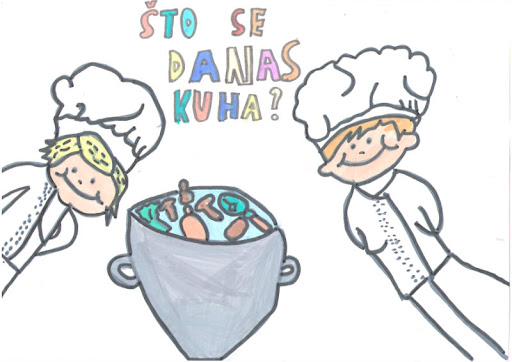 123RUČAK: pohani pileći odrezakPRILOG: kuhano povrće, kruhUŽINA: kroasanRUČAK: mesne okruglice u                    šalša umakuPRILOG: palenta,  kruhUŽINA: voćeRUČAK: tjestenina u umaku                  bolognesePRILOG: kruhUŽINA: voće678910RUČAK: juha, teleći rižotoPRILOG: zelena salata, kruhUŽINA: voćeRUČAK: sarmaPRILOG: pire krompir, kruhUŽINA: voćeRUČAK: pečena piletinaPRILOG: kuhano povrće, kruhUŽINA: voćeRUČAK: juha, hrenovkaPRILOG: pomfrit, kruhUŽINA: kolačRUČAK: riblji štapićiPRILOG: blitva, kruhUŽINA: voće1314151617RUČAK: varivo od keljaPRILOG: kruhUŽINA: voćeRUČAK: grah s kobasicamaPRILOG: kruhUŽINA: voćeRUČAK: juha,  rižoto od piletinePRILOG: cikla, kruhUŽINA: voćeRUČAK: tjestenina u umaku                  bolognesePRILOG: zelena salata, kruhUŽINA: kolačRUČAK: riblji štapićiPRILOG: pomfrit, kruhUŽINA: voće20RUČAK: polpetePRILOG: blitva, kruhUŽINA: kolač21RUČAK: juha, juneći odrezakPRILOG: palentaUŽINA: voće22RUČAK: riblji štapićiPRILOG: blitva, kruhUŽINA: voće23RUČAK: hrenovkePRILOG: pomfrit, kruhUŽINA: kolač